«День России»12 июня - ДЕНЬ РОССИИ!Нам праздники для радости даны,Мы знаем их немало, самых разных,Но День России, день родной страны,Для нас, конечно, - самый главный праздник!Накануне Дня России в нашем детском саду прошло мероприятие, посвященное этому событию, направленного на формирование у детей представлений о России, как государстве, о родной стране, воспитании чувства любви к родному краю, Родине. Дети усвоили, что День России – это праздник свободы, мира и добра. Этот праздник символизирующий единство всего нашего многонационального народа, напоминает, что все несут ответственность за настоящее и будущее нашей Родины. 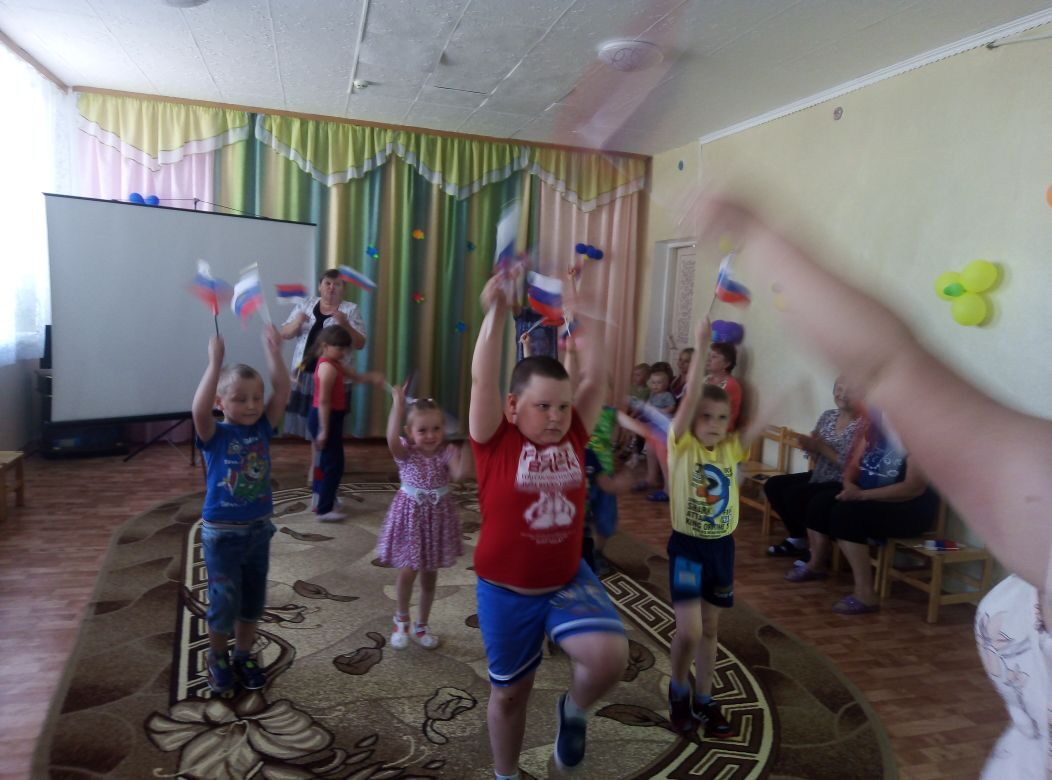 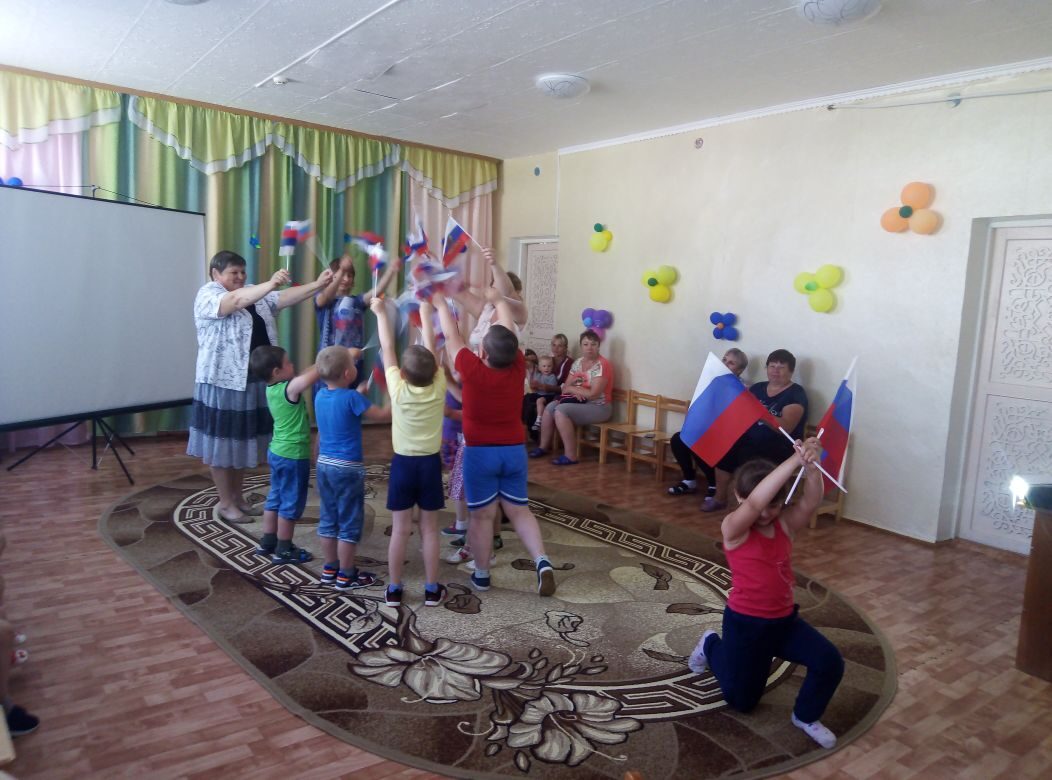 